Anno scolastico: 2022/2023SP Bertocchi III CLASSEELENCO DELL’OCCORRENTEQuadro orario obbligatorio e occorrente per le singole materie:Italiano, 7 ore (245 ore annuali): quaderno grande a righe per il corsivo (Tako lahko)Sloveno, 3,5 ore (122,5 ore annuali): quaderno grande a righe per il corsivo (Tako lahko)Matematica, 5 ore (175 ore annuali): quaderno grande a quadretti (1 cm), righello sagomato piccolo (20 cm) e grande (30 cm)Conoscenza dell’ambiente, 2,5 ore (87,5 ore annuali): quaderno grande a righeInglese, 2 ore (70 ore annuali): quaderno a righe per il corsivo (Tako lahko)Musica, 2 ore (70 ore annuali): quaderno grande a righe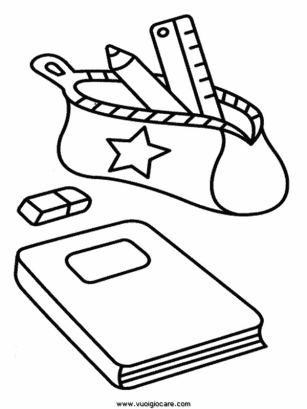 Arte figurativa, 1,5 ore (52,5 ore annuali): - cartella con fogli da disegno formato A3 (Risalni blok), - colori acrilici (tempere) AERO (12 colori); - tavolozza, - acquerelli AERO, - pastelli a cera (12 colori),- pennarelli,- carta colorata Collage (25 colori, formato A4),- pennelli piatti e tondi di diverse misure (sottile, medio, grosso); pentolino per l’acqua, - scatola per l’occorrente da disegno,- 1 pennarello nero indelebile (M)Sport, 2,5 ore (87,5 ore annuali): scarpe da ginnastica, maglietta con maniche corte e pantaloncini, zainetto
Altro: - agenda per annotare compiti, appuntamenti e avvisi, - astuccio, matite (almeno 2) HB, matite colorate, gomma, penna stilografica, cancellino, forbici, colla stick, risma di carta bianca formato A4 (80 g), cartella dura per fogli A4,- tovaglioli, fazzoletti di carta, 10 bicchierini di plastica,- borraccia o bottiglietta per l’acqua,- ciabatte.